Display model shown with optional electric corner fireplace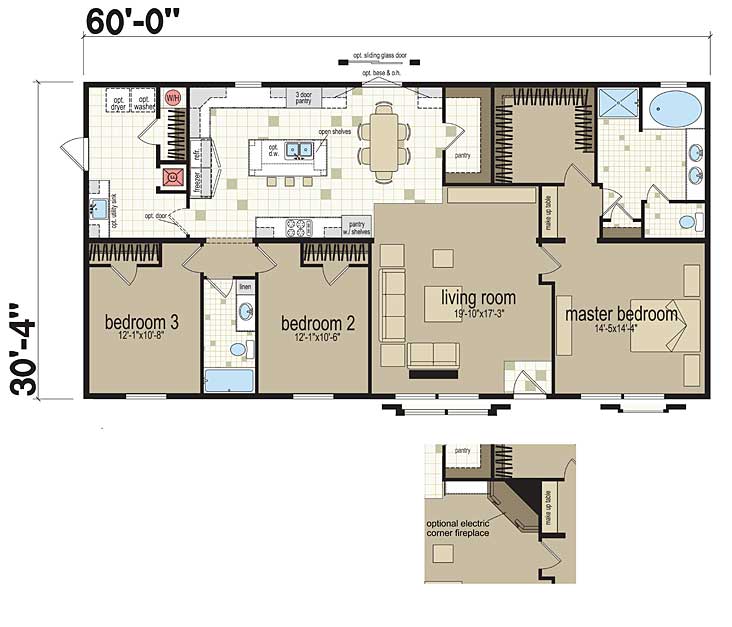 Display model shown with optional electric corner fireplace